ОПИС ДИСЦИПЛІНИ(до 1000 друкованих знаків)Вивчення дисципліни «Спеціальна епізоотологія» дасть можливість поглибити теоретичні знання у магістранта з діагностики, лікування та профілактики інфекційних хвороб, та фундаментально опрацювати загальні питання епізоотології, документів МЕБ, які стосуються інфекційних хвороб тварин, запобіжних і профілактичних заходів, глибоке вивчення інфекційних хвороб, які спричинили виклик у сучасному глобалізованому світі (SARS, губчастоподібна енцефалопатія ВРХ, високопатогенний грип птиці, африканська чума свиней), вивчення емерджентних інфекційних хвороб, що підготує магістранта до самостійної наукової й практичної роботи.СТРУКТУРА КУРСУПОЛІТИКА ОЦІНЮВАННЯШКАЛА ОЦІНЮВАННЯ СТУДЕНТІВ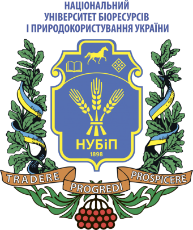 СИЛАБУС ДИСЦИПЛІНИ«СПЕЦІАЛЬНА ЕПІЗООТОЛОГІЯ»Ступінь вищої освіти – Магістр (скорочений термін навчання)Спеціальність 211 Ветеринарна медицинаОсвітня програма Ветеринарна медицина Рік навчання ____6____, семестр _____11____Форма навчання __денна___(денна, заочна)Кількість кредитів ЄКТС___4___Мова викладання українська (українська, англійська, німецька)_______________________Лектор курсу_д.вет.н., професор кафедри епізоотології, мікробіології і вірусології Недосєков В.В.___________________________Контактна інформація лектора (e-mail)(melnyk_vv@nubip.edu.ua, martyniuk_og@nubip.edu.ua)______Сторінка курсу в eLearn ТемаГодини(лекції/ лабораторні, практичні, семінарські)Результати навчанняЗавданняОцінювання11 навчальний семестр11 навчальний семестр11 навчальний семестр11 навчальний семестр11 навчальний семестрМодуль 1. Факторні хворобиМодуль 1. Факторні хворобиМодуль 1. Факторні хворобиМодуль 1. Факторні хворобиМодуль 1. Факторні хворобиТема 1. Факторні хвороби, яким притаманна естафетна передача збудника хвороби та ті яким непритаманна.2/3Знати Чинні закони та інші нормативно-правові акти щодо безпеки та розповсюдження заразних хвороб. Основні заходи і засоби профілактики, знання епідеміології та патогенезу інфекцій.Вміти проводити дослідження тварин та об'єктів довкілля. Розробляти лікування, включаючи розумне використання протимікробних препаратів чи розвиток протимікробної резистентностіАналізувати отримані дані сучасної епізоотичної ситуації шодо інфекційних хвороб в Україні і світі (дані МЕБ).Використовувати отримані епізоотологічні дані щодо інфекційних хвороб для знання епідеміології та патогенезу інфекцій з важливими збудниками кожного типуПровести аналіз повідомлень Держслужби або МЕБ щодо того чи іншого інфекційного захворювання домашніх і екзотичних тварин.Написання ессе щодо інфекційного захворювання цих тварин.5Тема 2.Епізоотичний процес і його контроль при факторних хворобах тварин.2/3Знати сучасну епізоотичну ситуацію шодо факторних хвороб тарин в Україні і світі (дані МЕБ).Основні хвороби вірусної природи, систематичне положення збудників, заходи боротьби та профілактики. Основні засоби діагностики.Аналізувати ймовірність винекненя факторних хвороб. Отримані дані щодо захворювань або окремо узятого конкретного захворювання.Розуміти епізоотологічні особливості та механізм розвитку хвороб вірусної етіології.Застосовувати сучасні методи контрою та нагляду за факторними хворобами.. Повинен написати реферат або оформити презентацію щодо певного інфекційного захворювання. Опрацювати сучасну літературу з питань які виносяться на самостійне вивчення5Тема 3. Профілактика факторних хвороб тварин2/2Знати особливості специфічної і не специфічної профілактики факторних хвороб з урахуванням особливостей кожної хвороби зокрема.Аналізувати отримані дані щодо захворювань або окремо узятого конкретного захворювання.Розуміти механізм розвитку хвороб та можливі наслідки.Застосовувати сучасні засоби специічної профілактики, лікування та вибір лікування, включаючи розумне використання протимікробних препаратів чи розвиток протимікробної резистентності.Повинен написати реферат або оформити презентацію щодо певного інфекційного захворювання. Опрацювати сучасну літературу з питань які виносяться на самостійне вивчення5Написання модуля0/2Написання письмової роботи0-100Написання модуляТема 4. Емерджентні інфекції. Екзотичні інфекції.2/3Знати епідеміологію та патогенез інфекцій та кожного збудника цих хвороб; розвиток імунітету чи резисте-нтності до інфекції у тварин; програми профілактики та боротьби. включаючи вакцинація; клінічні ознаки та діаг-ностика інфекції; вибір лікування, включаючи розумне ви-користання протимікробних препаратів чи розвиток про-тимікробної резистентності через патоген; прогностичне та діагностичне значення лабораторних чи клінічних тестів.. Вміти скласти схему специфічної профілактики проти інфекційних хвороб тварин.Аналізувати отримані дані щодо захворювань або окремо узятого конкретного захворювання..Повинен написати реферат або оформити презентацію щодо певного інфекційного захворювання. Опрацювати сучасну літературу з питань які виносяться на самостійне вивчення5Тема 5. Відомі хвороби, в нових, змінених формах прояву і перебігу, які перейшли на нові види тварин або в нові нозоареали.2/2Знати сучасну епізоотичну ситуацію шодо емерджентних та екзотичних інфекційних хвороб тарин в Україні і світі (дані МЕБ). Основні хвороби вірусної природи, систематичне положення збудників, заходи боротьби та профілактики. Основні засоби діагностики.Аналізувати ймовірність винекненя не властивих хвороб на новій території. Розуміти епізоотологічні особливості та механізм розвитку хвороб.Застосовувати сучасні методи контрою та нагляду за інфекційними хворобами..Повинен написати реферат або оформити презентацію щодо певного інфекційного захворювання. Опрацювати сучасну літературу з питань які виносяться на самостійне вивчення5Тема 6. Нові, раніше невідомі науці інфекції. Старі, колись переможені інфекції, але які знову вийшли з-під контролю. Транскордонні інфекційні хвороби.2/3Знати Чинні закони та інші нормативно-правові акти щодо безпеки та розповсюдження заразних хвороб. Основні заходи і засоби профілактики, знання епідеміології та патогенезу інфекцій.Вміти проводити дослідження тварин та об'єктів довкілля. Розробляти лікування, включаючи розумне використання протимікробних препаратів чи розвиток протимікробної резистентностіАналізувати отримані дані сучасної епізоотичної ситуації шодо інфекційних хвороб в Україні і світі (дані МЕБ).Використовувати отримані епізоотологічні дані щодо інфекційних хвороб для знання епідеміології та патогенезу інфекцій з важливими збудниками кожного типуПовинен написати реферат або оформити презентацію щодо певного інфекційного захворювання. Опрацювати сучасну літературу з питань які виносяться на самостійне вивчення5Написання модуля0/2Написання письмової роботи0-100Написання модуляТема 1. Біотероризм: національна і глобальна загрози.1/2Знати сучасну ситуацію з біобезпеки в світі. Хвороби, які можуть використовуватися біотерористами. Аналізувати ймовірність винекненя біологічної небезпеки на новій території.Розуміти наслідки від біологічних загроз, що існують у світі та ймовірність виникнення загрози на території України.Повинен написати реферат або оформити презентацію щодо певного інфекційного захворювання. Опрацювати сучасну літературу з питань які виносяться на самостійне вивчення5Тема 2. Інфекційні хвороби тварин, збудники яких можуть бути використані, як агенти біотероризму1/2Знати епідеміологію та патогенез інфекцій які можуть бути застосовані біотерористами з метою спричинення соціальної та продовольчої кризи; програми профілактики та боротьби. Вміти розробити лікування, включаючи розумне використання протимікробних препаратів чи розвиток протимікробної резистентності через патоген; прогностичне та діагностичне значення лабораторних чи клінічних тестів.. Аналізувати отримані дані щодо захворювань або окремо узятого конкретного захворювання.Розуміти епізоотологічні особливості та механізм розвитку хвороб.Повинен написати реферат або оформити презентацію щодо певного інфекційного захворювання. Опрацювати сучасну літературу з питань які виносяться на самостійне вивчення5Тема 3. Стемпінг-аут. Стратегія і тактика контролю і боротьби з інфекційними хворобами2/2Знати що таке стемпінг-аут, мета та особливості застосування методів боротьби з інфекціями. Уміти складати тактику та стратегію контролю  кожної окремо взятої інфекційної хвороби.Аналізувати можливий економічний збиток від не ефективної профілактики інфекцій.Повинен написати реферат або оформити презентацію щодо певного інфекційного захворювання. Опрацювати сучасну літературу з питань які виносяться на самостійне вивчення5Написання модуля0/2Написання письмової роботи0-100Всього за 1 семестрВсього за 1 семестрВсього за 1 семестрВсього за 1 семестр70**Екзамен30 Всього за курсВсього за курсВсього за курсВсього за курс100**** Примітка. Проведення видів занять здійснюється відповідно до графіку освітнього процесу** Рейтинг з навчальної роботи: R нр= 0,70×R(І)ом ×R(2)ом хR(3)ом ×R(4)ом+RдР-RШтр*** Для визначення рейтингу студента (слухача) із засвоєння дисципліни RДИС (до 100 балів) одержаний рейтинг з атестації (до 30 балів) додається до рейтингу студента (слухача) з навчальної роботи RНР (до 70 балів): R ДИС  = R НР  + R АТ* Примітка. Проведення видів занять здійснюється відповідно до графіку освітнього процесу** Рейтинг з навчальної роботи: R нр= 0,70×R(І)ом ×R(2)ом хR(3)ом ×R(4)ом+RдР-RШтр*** Для визначення рейтингу студента (слухача) із засвоєння дисципліни RДИС (до 100 балів) одержаний рейтинг з атестації (до 30 балів) додається до рейтингу студента (слухача) з навчальної роботи RНР (до 70 балів): R ДИС  = R НР  + R АТ* Примітка. Проведення видів занять здійснюється відповідно до графіку освітнього процесу** Рейтинг з навчальної роботи: R нр= 0,70×R(І)ом ×R(2)ом хR(3)ом ×R(4)ом+RдР-RШтр*** Для визначення рейтингу студента (слухача) із засвоєння дисципліни RДИС (до 100 балів) одержаний рейтинг з атестації (до 30 балів) додається до рейтингу студента (слухача) з навчальної роботи RНР (до 70 балів): R ДИС  = R НР  + R АТ* Примітка. Проведення видів занять здійснюється відповідно до графіку освітнього процесу** Рейтинг з навчальної роботи: R нр= 0,70×R(І)ом ×R(2)ом хR(3)ом ×R(4)ом+RдР-RШтр*** Для визначення рейтингу студента (слухача) із засвоєння дисципліни RДИС (до 100 балів) одержаний рейтинг з атестації (до 30 балів) додається до рейтингу студента (слухача) з навчальної роботи RНР (до 70 балів): R ДИС  = R НР  + R АТ* Примітка. Проведення видів занять здійснюється відповідно до графіку освітнього процесу** Рейтинг з навчальної роботи: R нр= 0,70×R(І)ом ×R(2)ом хR(3)ом ×R(4)ом+RдР-RШтр*** Для визначення рейтингу студента (слухача) із засвоєння дисципліни RДИС (до 100 балів) одержаний рейтинг з атестації (до 30 балів) додається до рейтингу студента (слухача) з навчальної роботи RНР (до 70 балів): R ДИС  = R НР  + R АТПолітика щодо дедлайнів та перескладання:До основних принципів проведення занять належать: 1. Відкритість до нових ідей, толерантність, доброзичлива партнерська атмосфера взаєморозуміння та можливість творчого розвитку; 2. Усі завдання, передбачені програмою, мають бути виконані у встановлений термін; 3. Різноманітні моделі роботи на заняттях, дадуть можливість здобувачам вищої освіти розкрити свій власний потенціал, навчитись довіряти своїм партнерам, розвинути навички інтелектуальної роботи в команді; 4. Передбачено інтенсивне використання мобільних технологій навчання, що дає змогу здобувачам вищої освіти та викладачеві спілкуватися один з одним у будь-який зручний для них час, а здобувачам вищої освіти, які відсутні на заняттях, отримати необхідну навчальну інформацію та представити виконані завдання; 5. Протягом навчання активно розвиваються і підтримуються навички здобувачів, які можуть підготувати додаткову інформацію за темою, що не увійшла до переліку тем лабораторних занять змістовних модулів та виступити з презентацією та інформуванням аудиторії додатково; 6. Роботи, які здаються із порушенням термінів без поважних причин, оцінюються на нижчу оцінку. Перескладання модулів відбувається із дозволу лектора за наявності поважних причин (наприклад, лікарняний); 7. Якщо здобувач вищої освіти відсутній з поважної причини, то він/вона повинні презентувати виконані самостійно завдання під час самостійної підготовки та консультації викладача у час виділений для відпрацювань з науково-педагогічним працівником за відповідно розробленим розкладом консультацій.Політика щодо академічної доброчесності:Списування під час контрольних робіт та екзаменів заборонені (в т.ч. із використанням мобільних девайсів). Реферати, ессе, презентаційні матеріали повинні мати коректні текстові посилання на використану літературу Під час роботи над індивідуальними науково-дослідними завданнями не допустимо порушення академічної доброчесності.Політика щодо відвідування:Відвідування занять є обов’язковим. За об’єктивних причин (наприклад, хвороба, міжнародне стажування) навчання може відбуватись індивідуально (в он-лайн формі за погодженням із деканом факультету)Рейтинг здобувача вищої освіти, балиОцінка національна за результати складання екзаменів заліківОцінка національна за результати складання екзаменів заліківРейтинг здобувача вищої освіти, балиекзаменівзаліків90-100відміннозараховано74-89добрезараховано60-73задовільнозараховано0-59незадовільноне зараховано